Пермский филиал федерального государственного автономного образовательного учреждения высшего образования «Национальный исследовательский университет «Высшая школа экономики»Межрегиональный методический центр по финансовой грамотности системы общего и среднего профессионального образованияМетодическая разработка урокапо «Финансовой грамотности» 8-9 классТема «Выбор страховой компании»Авторы:Бурсук М.В., учитель русского языка и литературыЖарова И.А., учитель английского языкаКовтун А.А., учитель английского языкаОлюнина Н.Н. , учитель английского языкаПермь, 2019ОглавлениеОбщие сведения об урокеТехнологическая карта урокаПриложение 1Приложение 2Приложение 3Приложение 4Приложение 5Используемая литератураОбщие сведения об урокеТема урока: «Выбор страховой компании»Тип урока: урок решения практических задачЦель урока: формирование навыков объективного выбора, основанного на анализе и сравнении информации Дидактическая задача: сформировать у учащихся навыки объективного выбора страховой компании путём оценки её надёжностиПланируемые результаты: предметныезнание основ правильного выбора страховой компании посредством оценки ряда параметров её деятельностипонимание показателей, характеризующих надёжность страховой компаниипонимание источников информации для оценки надёжности страховой компанииличностные: осознание ответственности за настоящее и будущее собственного финансового благополучия, благополучия своей семьиумение оценивать и аргументировать собственную точку зрения по финансовым проблемам, стремление строить свое будущее на основе целеполагания и планированияметапредметные: умение самостоятельно планировать пути достижения личных финансовых целей, осознанно выбирать наиболее эффективные способы решения финансовых задач формирование навыков принятия решений на основе сравнительного анализа финансовых альтернативвладение умением решать практические финансовые задачи; подбор альтернативных путей достижения поставленных целей и решения задачвладение информацией финансового характера, своевременный анализ и адаптация к собственным потребностямумение определять понятия, создавать обобщения, классифицировать, выбирать основания и критерии для классификации, устанавливать причинно-следственные связи, строить логические рассуждения умение работать индивидуально и в группе; умение формулировать, аргументировать и отстаивать своё мнениенахождение источников информации для достижения поставленных целей и решения задач, коммуникативное взаимодействие с окружающими для подбора информации и обмена ею;анализ и интерпретация финансовой информации из различных источников. Основные понятия: критерии выбора страховой компании, лицензия на ведение страховой деятельности, надёжность страховой компанииФорма обучения: индивидуальная, групповаяОборудование: ноутбуки/компьютеры с выходом в интернет, проектор, раздаточный материал Технологическая картаПриложение 1Сергей, накопив достаточную сумму, решил исполнить давнюю мечту и отправиться в Испанию на двухнедельный курс изучения английского языка. Чтобы сэкономить средства Сергей решил самостоятельно заняться организацией поездки. Когда встал вопрос получения визы, Сергей узнал, что одним из требований является наличие полиса медицинского страхования. Компаний, предлагающих оформить полис, оказалось множество. Как определить какую страховую компанию выбрать?Приложение 21. Наличие действующей лицензии на право ведения страховой деятельности. Лицензия является основным документом, устанавливающим полномочия страховой организации на оказание страховых услуг. При заключении договора необходимо проверить, имеется ли нужный вид страхования в приложении к данной лицензии. 2. Размер страховой премии. При анализе размера страховой премии стоит обратить внимание на средние цены на данные услуги в регионе страхования. Слишком низкая страховая премия должна стать сигналом для более детальной проверки надёжности страховой компании. 3. Надёжность страховой компании. Важным моментом является финансовое положение страховой компании, её страховой портфель. При выборе стоит проанализировать все эти данные. Стоит выбирать компанию с дифференцированным страховым портфелем и рейтингом не ниже А — высокий уровень надёжности. 4. Мнения страхователей о страховщике. Стоит изучить форумы пользователей страховых услуг и расспросить своих знакомых и друзей, чтобы собрать как можно больше информации и выбрать подходящего страховщика. Однако стоит помнить, что взаимоотношения у всех складываются индивидуально. 5. Договор страхования, отвечающий требованиям страхователя. При подписании договора стоит чётко изучить все его пункты на предмет наиболее полного соответствия условий страхования потребностям страхователя. 6. Опыт работы страховщика на страховом рынке. Наиболее надёжными, как правило, являются страховые организации, имеющие больший стаж работы не только на рынке, но и с тем конкретным страховым продуктом, который страхователь планирует приобрести. 7. Место расположения страховой компании и уровень развития филиальной сети. Поскольку в течение срока действия страхового полиса страхователю, возможно, придётся обращаться к страховщику не только для заключения этого договора, но и при наступлении страхового случая, территориальное расположение центрального офиса и развитие филиальной сети имеют большое значение. Важно, к примеру, чтобы, находясь вне пределов домашнего региона, можно было обратиться в страховую компанию. 8. Сервис страховой компании. Необходимо обратить внимание на вежливость сотрудников компании, а также качество и оперативность их ответов на все интересующие клиентов вопросы.Приложение 3Критерии оценивания результатов решения задачи. Максимум 5 баллов по каждому критерию.Приложение 4Оцените, насколько информация была полезной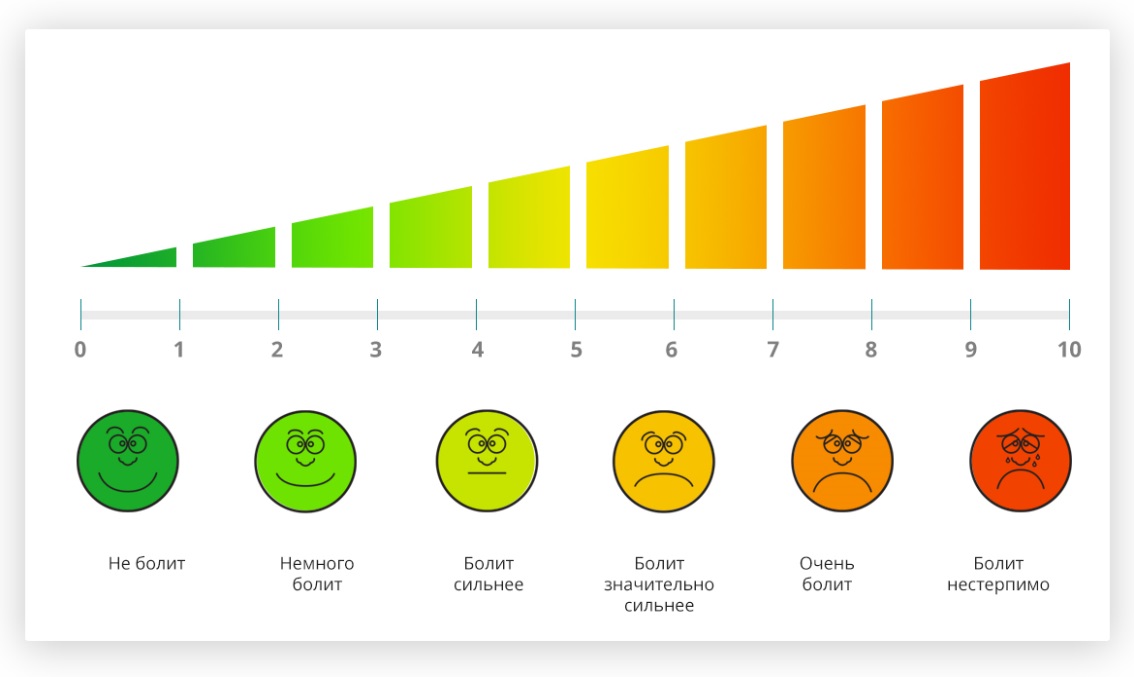 Оцените свою активность на урокеОцените, насколько вам было интересно Оцените, насколько вы овладели информацией по темеИспользуемая литератураЮ. Брехова, А. Алмосов, Д. Завьялов. Финансовая грамотность: методические рекомендации для учителя. 10–11 классы общеобразовательных организаций.Сайт Центрального банка РФ www.cbr.ruСайт рейтингового агентства «Эксперт РА» http://raexpert.ru/ratings/insurance/Сайт Выберу www.vbr.ruЭтап урокаДеятельность учителяДеятельность учащихсяАктуализация знаний и имеющегося опыта1.Учитель предлагает учащимся закончить следующую ситуацию:«Семья Ивановых летом отправилась в отпуск, о котором они давно мечтали, в Испанию в Барселону. Отдых был просто замечательным: они посетили достопримечательности Барселоны, познакомились с местной культурой и приобрели много новых вещей. Но в последний день все чемоданы семьи Ивановых были украдены… Впечатления от отдыха были безвозвратно испорчены, не говоря уже о финансовых потерях семьи. С тех пор семья Ивановых, каждый раз когда отправляется на отдых, (покупает страховку) …2.После обсуждения вариантов учитель предлагает определить тему урока.3.Учитель задает учащимся вопросы: Как, по вашему мнению, можно себя обезопасить от возможности возникновения риска в будущем?С какими рисками может столкнуться человек в своей жизни?  (здесь можно выйти на мысль о том, что существуют разные формы страхования)Отвечают на вопросы, делятся опытом.Совместно с учителем определяют цели урока, задачи и способы их достижения. 1.Что такое страхование? Формы страхования.
2. Виды страхования3.Как правильно выбрать страховую компаниюhttps://fincult.info/article/zachem-nuzhna-strakhovka-zashchishchaem-zhizn-zdorove-dom-i-dachu/4.Требования, предъявляемые к страховке для получения визыhttps://www.vbr.ru/strahovanie/help/vzr/trebovanoya-strahovanie-shengen/Открытие новых знаний.Исследование.Регулирует работу групп.Каждая группа выбирает одну из предложенных тем для самостоятельного изучения. По желанию формируют малые группы.Группы выполняют задания и готовят краткое выступление по теме.Представление результатов работыУчащиеся презентуют результаты своей работ. Остальные учащиеся фиксируют основные понятия  в тетради.Постановка учебной задачиОписывает проблемную задачу, которая ставит учащихся перед необходимостью самостоятельного поиска путей ее решения.  Приложение 1.Изучают задачу, задают вопросы.Анализ учебной задачи. Сбор недостающей информации.Организует обсуждение. Обращает внимание учащихся на основные критерии, на основе которых будет выбрана компания (используется материал, представленный одной из групп).   Каждому критерию необходимо присвоить баллы от 0 до 5 по значимости критерия при выборе компании. Приложение 2.Изучают требования, сообщают результат.В группах обсуждают и ранжируют критерии.Решение задачиПредлагает изучить сайты страховых компаний и оценить их по выбранным критериям. Рекомендует сайты рейтингового агентства «Эксперт РА» (http://raexpert.ru/ratings/insurance/) для определения надежности,   сайт Центрального банка РФ (www.cbr.ru). Анализируют данные, оценивают страховые компании по критериям, определяются с выбором компании.ПрезентацияПредлагает учащимся представить результаты групповой работы, обосновав выбор компании. Сообщает критерии оценивания. Приложение 3.РефлексияПредлагает учащимся заполнить рефлексивную карту. Приложение 4. Группа 1Группа 2Группа 3Аргументация способа решения задачи (выбора)Многообразие используемых источников информацииАктуальность информации